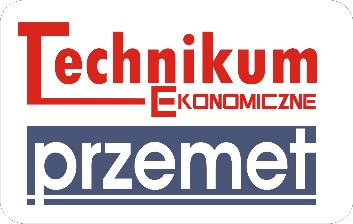             ………………………………                  							                     ( miejscowość, data)                               ( nazwisko)(imię/ imiona)NR PESELDyrekcja     	Zespołu Szkół w PrzemęcieI.	Proszę o przyjęcie mnie w roku szkolnym 2023/2024  do klasy pierwszej:5-letniego technikum ekonomicznego Jest to szkoła ……………….…..  wyboru.   (pierwszego, drugiego itd.)II.  	Informacja o rodzicach/ prawnych opiekunach :Korespondencję prosimy kierować do : ………………………………………………………………                                                                                      (  proszę wpisać jednego z powyższych rodziców/opiekunów )Do podania załączam: Życiorys z informacją o swoich osiągnięciach i zainteresowaniach.Trzy fotografie ( podpisane ).Zaświadczenie lekarskie. ( skierowanie wydaje szkoła ).Kserokopię aktu urodzenia. ( do wglądu po ogłoszeniu listy przyjętych ).Świadectwo ukończenia szkoły podstawowej.Zaświadczenie o wynikach egzaminu ósmoklasisty.** Proszę o dostosowanie wymagań edukacyjnych (jeśli dotyczy) do indywidualnych potrzeb na podstawie załączonych dokumentów.(wstaw krzyżyk w odpowiedniej rubryce):       	□   - orzeczenie o potrzebie nauczania indywidualnego     	□   - orzeczenie o potrzebie kształcenia specjalnego      	□   - zaświadczenie potwierdzające występowanie dysfunkcji wydane przez lekarza      	□   - orzeczenie o stopniu niepełnosprawności wydane przez lekarza orzecznika       	□   - opinia poradni psychologiczno-pedagogicznej  ………………………………   			       ………….………………………………..( podpis kandydata/ kandydatki )			( podpisy obojga rodziców/ prawnych opiekunów)ZGODA NA PRZETWARZANIE DANYCH OSOBOWYCH ORAZ WYKORZYSTANIE WIZERUNKU DZIECKAWyrażam / nie wyrażam   zgodę/y na przetwarzanie danych osobowych oraz wykorzystanie wizerunku mojego dziecka* ……………………………………………..                        ( imię i nazwisko dziecka )poprzez rozpowszechnianie go w następujący sposób :- zamieszczanie zdjęć w social mediach (FACEBOOK, szkolna strona „www”)- prasa lokalna,- gazetki szkolne,- rozpowszechnianie wizerunku na materiałach reklamowych.*zgodnie z ustawą z dn. 10.05.2018r. o ochronie danych osobowych.          (Dz.U. 2018 Art.6.) całość do wglądu w sekretariacie szkolnym.Ponadto oświadczam, iż zgodę tę wyrażam bezpłatnie. …………………………………..data i podpis rodziców/ opiekunów prawnychKLAUZULA INFORMACYJNA Zgodnie z art. 13 ust. 1 i ust. 2 Rozporządzenia Parlamentu Europejskiego i Rady (UE) z dnia 27 kwietnia 2016 r. informujemy, iż:Administratorem Twoich danych oraz danych Twojego dziecka jest Zespół Szkół w Przemęcie, 64-234 Przemęt ul. Szkolna 1, reprezentowany przed dyrektora.Kontakt z inspektorem danych możliwy jest poprzez adres email: stanislaw@rozwadowski.bizTwoje dane oraz dane Twojego dziecka przetwarzane będą celu przeprowadzenia procesu rekrutacji:w zakresie wskazanym w przepisach prawa oświatowego na podstawie art. 6 ust. 1 lit. c) RODO oraz w przypadku szczególnej kategorii danych 
(np. orzeczenia o niepełnosprawności) art. 9 ust. 2 lit. g RODOdane przetwarzane będą także w celu dochodzenia roszczeń i obrony przed roszczeniami na podstawie art. 6, ust. 1 lit. e) RODO1 – przetwarzanie jest niezbędne do wykonania zadania realizowanego w interesie publicznym lub w ramach sprawowania władzy publicznej powierzonej administratorowiOdbiorcami Twoich danych będą podmioty z którymi administrator zawarł umowy powierzenia.Twoje dane oraz dane Twojego dziecka będą przechowywane / przetwarzane w związku z rekrutacją nie dłużej niż do końca okresu, w którym uczeń korzysta   z wychowania w publicznej szkole podstawowej. W przypadku kandydatów nieprzyjętych dane zgromadzone w celach postępowania rekrutacyjnego są przechowywane przez okres roku, chyba że na rozstrzygnięcie dyrektora szkoły lub placówki została wniesiona skarga do sądu administracyjnego  i postępowanie nie zostało zakończone prawomocnym wyrokiem.Posiadasz prawo dostępu do treści swoich danych oraz prawo ich sprostowania, usunięcia, ograniczenia przetwarzania, prawo wniesienia sprzeciwu, wniesienia skargi do UODO gdy uznasz, iż przetwarzanie danych ciebie dotyczących narusza obowiązujące przepisy.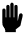 Podanie przez Ciebie danych osobowych w zakresie wynikającym z prawa oświatowego jest niezbędne, aby uczestniczyć w procesie rekrutacji.Data i miejsce urodzenia Miejsce zamieszkania ulica, nr domukod pocztowy/ poczta-  telefon kontaktowy ucznia adres e –mail uczniamatka/ opiekunojciec/opiekunimię i nazwisko adres zamieszkaniatelefon kontaktowyadres e -mail